Министесрство образования и науки республики бурятиягбпоу «гусиноозерский энергетический техникум»ВВЕДЕНИЕ В СПЕЦИАЛЬНОСТЬМетодические указания для студентов заочной формы обучения по выполнению практических заданий и внеаудиторной самостоятельной работыСпециальность38.02.01 Экономика и бухгалтерский учет (по отраслям)Гусиноозерск, 2019СОДЕРЖАНИЕВведениеПрограмма общеобразовательной учебной дисциплины «Введение в специальность» предназначена для изучения основных понятий и терминов, используемых при освоении дисциплин и междисциплинарных курсов профессионального цикла  специальности СПО 38.02.01 в и реализации образовательной программы среднего общего образования в пределах освоения программы подготовки специалистов среднего звена (далее - ППССЗ) на базе основного общего образования при подготовке специалистов среднего звена.Программа разработана в рамках вариативной части ФГОС среднего общего образования,  в соответствии с Рекомендациями по организации получения среднего общего образования в пределах освоения образовательных программ среднего профессионального образования на базе основного общего образования с учетом требований федеральных государственных образовательных стандартов и получаемой профессии или специальности среднего профессионального образования (письмо Департамента государственной политики в сфере подготовки рабочих кадров и ДПО Минобрнауки России от 17.03.2015 № 06-259).Содержание программы «Введение в специальность» направлено на достижение следующих целей:Развитие и закрепление интереса к выбранной специальности;Развитие познавательной деятельности студентов.В программу включено содержание, направленное на формирование у студентов компетенций, необходимых для качественного освоения ППССЗ на базе основного общего образования с получением среднего общего образования.Рабочая программа учебной дисциплины «Введение в специальность»  разработана на основе авторской программы общеобразовательной учебной дисциплины «Введение в специальность», используемой в качестве примерной программы для реализации ППССЗ на базе основного общего образования с получением среднего общего образования.Учебная дисциплина «Введение в специальность» призвана сформировать у обучающихся целостное представление о специальности Экономика и бухгалтерский учёт (по отраслям), развить познавательный интерес к экономическим дисциплинам.Основой изучения дисциплины является социально ориентированное содержание об особенностях профессии, осваиваемой в рамках специальности Экономика и бухгалтерский учёт по отраслям.Учебная дисциплина «Введение в специальность» обладает междисциплинарными связями, в частности широко использует базовые знания математики,  истории, экономики.Освоение содержания учебной дисциплины формирует у студентов первичные представления о специальности, которые опираются на понимание сущности профессии, роли бухгалтерского учёта в жизни человека.В содержание учебной дисциплины включены практические занятия, имеющие профессиональную значимость для студентов, осваивающих специальность Экономика и бухгалтерский учёт (по отраслям). Практико-ориентированные задания, проектная деятельность студентов, выполнение творческих заданий и подготовка рефератов являются неотъемлемой частью образовательного процесса.Освоение содержания учебной дисциплины «Введение в специальность» обеспечивает достижение студентами следующих результатов:личностных (ЛР):ЛР1	готовность к равноправному сотрудничеству;ЛР2	потребность в самовыражении и самореализации, социальном признании;ЛР3  умение вести диалог на основе равноправных отношений и взаимного уважения и принятия; умение конструктивно разрешать конфликты;ЛР4 сформированность ответственного отношения к обучению; готовность и способность студентов к саморазвитию и самообразованию на основе мотивации к обучению и познанию;ЛР5 умение ясно, точно, грамотно излагать свои мысли в устной и письменной речи;ЛР6 креативность мышления, инициативность и находчивость, владение первичными навыками анализа и критичной оценки получаемой информации;метапредметных (МР):МР1	умении сознательно организовывать свою познавательную деятельность;МР2	умении выполнять познавательные и практические задания, в том числе проектной деятельности;МР3 умение самостоятельно оценивать и принимать решения, определяющие стратегию поведения, с учетом гражданских и нравственных ценностей;МР4 осознанное владение логическими действиями определения понятий, обобщения, установления аналогий, классификации на основе самостоятельного выбора оснований и критериев;МР5 умение строить рассуждение, умозаключение и делать аргументированные выводы;предметных (ПР):ПР1	понимание побудительной роли мотивов в деятельности человека;ПР2	знание ряда ключевых понятий, умения объяснять их с позиций явления социальной действительности;ПР3 умение взаимодействовать в ходе выполнения групповой работы, вести диалог, аргументировать собственную точку зрения;ПР4 владение умениями использовать полученную информацию для выполнения индивидуальных проектов;ПР5 владение умениями анализа и интерпретации информации по специальности.1 Тематические план учебной дисциплины «Введение в специальность»для специальности 38.02.01 «Экономика и бухгалтерский учет» (по отраслям)2. Содержание учебной дисциплиныРАЗДЕЛ 1. Основные понятия в экономикеТема 1.1  Основные понятия в экономике. Проблема ограниченности выбораОпределение экономики. Микроэкономика. Макроэкономика. Рыночная экономика. Производство. Распределение труда. Потребление. Нужда. Потребность. Экономические блага. Рынок. Проблема ограниченности выбора. Практическое занятие №1Определение субъектов  и объектов экономикиТема 1.2 Экономические системы в странеПонятие экономической системы. Традиционная. Централизованная. Смешанная. Рыночная. Три главных вопроса экономики.Практическое занятие №2Сравнительная характеристика экономических системРАЗДЕЛ 2. Истоки бухгалтерской профессии              Тема 2.1 Возникновение бухгалтерского учетаПонятие бухгалтерского учета. Этапы развития бухгалтерского учета. Возникновение бухгалтерского учета как науки. Лука Пачоли. Герб бухгалтеров.             Практическое занятие №3             Характеристика основных этапов развития бухгалтерского учета              Тема 2.2 Возникновение учета в Древнем Египте и ВавилонииБухгалтерский учет в Древнем Египте и Вавилонии: основные черты и этапы.   Тема 2.3 Возникновение учета в Античной Греции и Античном РимеБухгалтерский учет в Античной Греции и Античном Риме: основные черты и этапы.   Практическое занятие №4   Бухгалтерский учет в Античной Греции, Античном Риме, Древнем Египте и Вавилонии   Тема 2.4 Эпоха Возрождения и возникновение двойной бухгалтерииБухгалтерский учет эпохи Возрождения. Двойная бухгалтерия.              Практическое занятие №5              Применение двойной бухгалтерии на практике               Тема 2.5 Ведение учета в РоссииНормативное регулирование бухгалтерского учета в современной России. Организация бухгалтерского учета. ФЗ «О бухгалтерском учете».               Практическое занятие №6               Работа с нормативными актами в области бухгалтерского учетаРАЗДЕЛ 3. Профессия- бухгалтерТема 3.1 Место и роль бухгалтера в современном обществеСтановление профессии бухгалтера. Квалификация бухгалтера. Требования, предъявляемые к бухгалтеру. Современное и будущее состояние профессии бухгалтера. Уровни подготовки бухгалтерских кадров в РФ. Практическое занятие №7Портрет современного бухгалтераТема 3.2 Права, обязанности и ответственность бухгалтераПрава бухгалтера. Обязанности бухгалтера. Ответственность бухгалтера. Ответственность бухгалтера.             Практическое занятие №8             Заключение трудового договора               Тема 3.3 Этические принципы бухгалтераПрофессиональная этика бухгалтера. Принципы этики. Коммерческая тайна.                Практическое занятие №9                Характеристика этических принципов бухгалтера                Тема 3.4 Компьютерные технологии в работе бухгалтераАвтоматизация бухгалтерского учета. Программа 1С:Предприятие, 1С:Бухгалтерия. Принципы компьютерной  обработки данных.      Практическое занятие №10     Ознакомление с работой программы 1С:Предприятие           3. Практические заданияПрактическое занятие №1Определение субъектов  и объектов экономикиЗадание 1.Выберете правильный ответ:1. Экономическая теория:а) пригодна только для изучения капиталистической системы хозяйствования;б) пригодна для изучения всех экономических систем; в) не может быть полезной при изучении экономическихотношений, свойственных социализму; г) все предыдущие ответы неверны.2.Экономические законы отличаются от законов природы тем, что они:а) действуют независимо от воли и сознания людей; б) реализуются через практическую деятельность людей;в) устанавливаются государством для регулирования экономики;г) создаются людьми и используются ими в практической деятельности.3.Мысленное расчленение изучаемого явления на составные части и исследование каждых из этих частей отдельно - это:а) индукция; б) дедукция; в) синтез; г) анализ.4.Экономическая модель не является:а) идеальным типом экономики или политики, во имя которых мы должны работать;б) инструментом для экономических прогнозов; в) комплексом экономических принципов;г) объяснением, как функционирует экономика и ее отдельные сектора.5. Позитивная экономическая теория изучает: а) что есть; б) что должно быть;в) положительные тенденции в экономическом развитии; г) оценочные суждения.Задание 2.Ответьте на вопросы:1.Что такое экономические ресурсы и их основные виды? Какие экономические ресурсы невосполнимы?2.Почему экономика как наука занимается только редкими благами?3.Объясните, что такое вмененные (альтернативные) издержки на примере.4.Почему экономический выбор всегда сопряжен с альтернативными издержками?5.Чтобы купить масло дешевле, вам необходимо отстоять длинную очередь. Если вы все-таки решитесь ее отстоять, действительно ли вы купите масло дешевле? Почему основная частьпредставителей очередей в магазинах пенсионеры и неработающие женщины-домохозяйки?            6.Какова вмененная стоимость учебы в вузе?7.Отказавшись от работы слесарем с зарплатой 52 тыс. р. в год или работы секретарем с зарплатой 50 тыс. р. в год, Захар поступил в колледж с годовой платой за обучение в размере 26 тыс. р. в год. Какова альтернативная стоимость его решения на первом году обучения, если половину платы за обучение Захару компенсирует государство?Практическое занятие №2Сравнительная характеристика экономических системЗадание 1.Заполните таблицу.             Типы экономических системЗадание 2.   Выберите правильный ответ:1.Каковы объективные условия возникновения и функционирования рыночного хозяйства:а) общественное разделение труда; б) экономическая обособленность субъектов экономики;в) самостоятельность субъектов предпринимательства; г) жесткая система управления производством и распре-делением?2.Что понимается под термином разделение труда:а) распределение результатов труда между его участника-ми;б) связь обособленных производственных единиц через взаимные поставки товаров;в) разделение трудового процесса на отдельные операции, которые выполняются разными работниками;г) верно все вышеперечисленное.3.Каковы экономические последствия углубления общественного разделения труда:а) рост производительности труда; б) выравнивание материальной обеспеченности различныхслоев населения; в) повышение качества продукции;г) развитие отношений обмена?4.Каковы позитивные последствия межотраслевой конку-ренции?а) снижение цен на производимую продукцию;б) перелив капитала из отраслей с меньшей нормой прибыли в отрасли с большей нормой прибыли;в) оптимизация отраслевой структуры экономики; г) банкротство неэффективных предпринимательских структур;д) верны первый и третий ответы; е) верны второй и третий ответы.5. К важнейшим элементам рыночной системы не относится…а) спрос и предложение; б) конкуренция; в) цена;г) наличие общей цели.Задание 3.Тестовые задания1. Изменение какого фактора не вызывает сдвига кривой спроса:а) вкусов и предпочтений потребителей; б) размера или распределения национального дохода; в) цены товара;г) численности или возраста потребителей?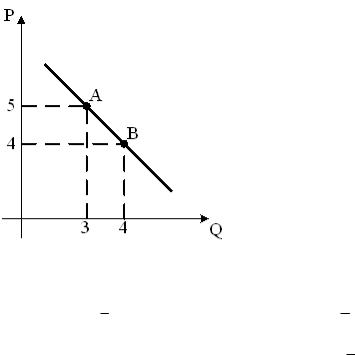 2.Рынок товаров и услуг находится в равновесном состоянии, если:а) спрос равен предложению; б) цена равна издержкам плюс прибыль;в) уровень технологии изменяется постепенно; г) объем предложения равен объему спроса.3.Производитель товара Х снизил цену на свой товар на 5 %, в результате чего объем его продаж вырос на 2 %. Спрос на товар Х является:а) эластичным; б) неэластичным;в) спросом единичной эластичности; г) абсолютно неэластичным;д) не представляется возможным ответить на вопрос.4.Если рыночная цена ниже равновесной, то:а) появляются избытки товаров; б) возникает дефицит товаров; в) формируется рынок покупателя; г) падает цена ресурсов.5. На рисунке показано изменение спроса на товар при снижении его цены.При этих условиях коэффициент дуговой эластичности спроса поцене равен...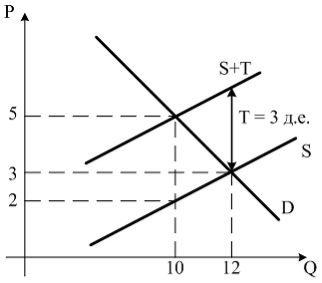 Практическое занятие №3Характеристика основных этапов развития бухгалтерского учетаЗадание 1.Тест:1. Что из перечисленного послужило одной из предпосылок возникновения бухгалтерского учета ?
а) применение приходно-расходной книги;
б) появление инвентария;
в) появление письменности;
г) образование материальных излишек.

2. Бог Тот - это:
а) Бог доброты;
б) Бог письменности, счета и мудрости;
в) Бог бухгалтерского учета;
г) Бог археологии.

3. Как называется прародитель современных счет ?
а) абак;
б) инвентарий;
в) калькуляторий;
г) счетная бирка.Задание 2.1. Кто изобрел инвентарий?
а) греки;
б) египтяне;
в) римляне;
г) шумеры.
2. По какому документу бухгалтер определял, куда «ушло» имущество?
а) по инвентарию;
б) по приходно-расходной книге;
в) по ведомости;
г) по папирусу Ринда.
3. Какое название получил один из первых юридических документов, который представлял собой палочки с надрезами?
а) счеты;
б) счетные палочки;
в) счетные бирки;
г) абак.
4. Как назывался номер, который ставили на предметы в Древнем Египте?
а) порядковый;
б) инвентарный;
в) учетный;
г) египетский.
5. Какое из утверждений верно?
а) совместный учет прихода и расхода позволяет определить, сколько у нас имеется имущества;
б) совместный учет прихода и расхода помогает определять, где в данный момент находится имущество;
в) разделение труда привело к появлению системы сбора податей и налогов, в результате чего возник бухгалтерский учет;
г) инвентарный учет характеризует только наличие или отсутствие объектов.
6. Что такое накопительные документы?
а) документы, которые накапливаются к концу жизнедеятельности предприятия;
б) документы, в которых обязательно должны быть данные о стоимости;
документы, в которых происходит накопление данных по какому-либо признаку;
г) собранные вместе разовые документы.
7. Учетные документы - это:
а) изобретение бухгалтеров для упрощения учета;
б) документы, в которых бухгалтер учитывает имущество;
в) документы, которые бухгалтер периодически подсчитывает;
г) это обязательно накопительные документы.
8. Для чего нужна стоимость в бухгалтерском учете?
а) для того чтобы определить нормы рабочего времени;
б) для того чтобы провести инвентаризацию имущества;
в) для того чтобы все можно было учитывать и сравнивать в одном измерении - денежном;
г) для того чтобы появились деньги.

9. Во что превратились обменные трапезы по своим функциям?
а) в частные трапезы;
б) в частные банки;
в) в частные владения;
г) в частные лавки.
10. До каких пор использовалась примитивная форма бухгалтерского учета?
а) до тех пар, пока не придумали прогрессивную форму;
б) до тех пор, пока не придумали учитывать количество учетных документов;
в) до тех пор, пока не придумали учитывать качество имущества;
г) до тех пор, пока не появились деньги и не стали учитывать стоимость.
11. Что из перечисленного отсутствовало в древнем учете прихода и расхода?
а) данные о том, куда «ушло» имущество;
б) данные о конечных и начальных остатках;
в) точные данные, откуда «пришло» имущество;
г) данные о виде имущества.
12. Где появились первые монеты?
а) в Лидии;
б) в Риме;
в) в Египте;
г) в Океании.
13. В чем заключается безналичный расчет?
а) в передаче денег друг другу;
б) в передаче бумаги с записями о переведенных суммах;
в) одновременный обмен товарами и деньгами;
г) вначале обмен деньгами, а затем обмен товарами.
14. В приходных документах давался перечень:
а) прихода и расхода объектов;
б) израсходованных объектов по их видам в соответствующих натуральных показателях;
в) поступивших объектов по их видам в соответствующих натуральных измерителях;
г) выбывших объектов по их видам.
15. Какой принцип лежал в основе заполнения инвентария?
а) «Что пришло, то и записываю»;
б) «Что ушло, то и записываю»;
в) «Пишу только, то, что не относится к моему хозяйству»;
г) «Что вижу, то и пишу».
16. Что такое инвентаризация имущества?
а) подсчет имеющегося имущества;
б) распределение чего-либо в соответствии с определенными нормами;
в) проверка имеющегося имущества;
г) образование материальных излишек.
17. Что, кроме документального подтверждения, имело юридическую силу при заключении каких- либо договоров, совершения действий?
а) устное свидетельство;
б) подпись на папирусном свитке;
в) устный приказ, что-то сделать;
г) письменное свидетельство.
18. Что использовали инки для ведения учетных записей?
а) бумагу;
б) папирус;
в) разноцветные шнурки и различные виды узлов на них;
г) глиняные таблички с клинописным текстом.
19. Как расшифровывается понятие «калькуляция»?
а) обмен;
б) подсчет;
в) перевод;
г) учет.
20. Выдача продуктов и одежды в рамках установленного предела называется:
а) калькуляцией;
б) инвентаризацией;
в) нормированием;
г) обособленностью.
21. Как отсутствие стоимости влияло на учет?
а) плохо влияло, поскольку было тяжело определить, выгодно ли менять одну вещь на другую;
б) хорошо влияло, поскольку проще было что- либо подсчитывать;
в) никак не влияло, поскольку все равно нельзя было что-либо украсть;
г) никак не влияло, поскольку все ровно не было денег.
22. Какое название получил один из первых юридических документов?
а) калькуляторий;
б) даб;
в) абак;
г) счетные бирки.
23. К какому виду документов относятся инвентарий и кассовая книга?
а) к разовым документам;
б) к накопительным документам;
в) и к разовым, и к накопительным;
г) ни к разовым, ни к накопительным.
24. Что такое инвентарий?
а) древнейший бухгалтерский документ;
б) египетский бог;
в) небольшая табличка из глины, на которой учитывается стоимость имущества;
г) документ, в котором указывается, куда ушло имущество.
25. Какой была главная проблема древних банкиров?
а) неопытность;
б) юридическая беззащитность;
в) неграмотность;
г) невежество.
26. Так как ни в Древнем Египте, ни в Вавилоне не было единой денежной единицы, то как производились расчетные операции?
а) в натуральном измерении;
б) с помощью учетных документов;
в) с помощью свидетелей;
г) с помощью документального закрепления.
27. Что при ведении примитивного учета писцы записывали в свои бухгалтерские книги?
а) наименование имущества, его стоимость и количество;
б) наименование имущества и его количество;
в) стоимость имущество и его количество;
г) стоимость имущества и его наименование.
28. Как называется бухгалтерский прием, при котором заранее определяются квоты на что-либо?
а) инвентаризации;
б) калькуляция;
в) нормирование,
г) стимулирование.
29. Что означает термин «экономика» (от греч. Oikonomia)?
а) управление хозяйством;
б) управление народом;
в) управление скотом;
г) управление своей жизнью.
30. Какое из утверждений верно?
а) обособленность имущества в бухгалтерском учете означает, что мы учитываем все имущество, принадлежащее отдельному хозяйству;
б) самым древним бухгалтерским документом, действительно напоминающим современные бухгалтерские документы, является абак;
в) разделение труда привело к нормированию, а значит, стало предпосылкой возникновения бухгалтерского учета;
г) разведение скота в домашних хозяйствах стало первой предпосылкой возникновения бухгалтерского учета.Практическое занятие №4Бухгалтерский учет в Античной Греции, Античном Риме, Древнем Египте и ВавилонииЗадание 1.Ответьте на вопросы:1. С чем связано зарождение бухгалтерского учета?2. В чем заключается первый этап бухгалтерского учета, как он проявляется на практике?3. Назовите основополагающие принципы римского права, сохранившие свою значимость и до настоящего времени.4. Когда зародился бухгалтерский учет как экономическая наука?5. Охарактеризуйте историю развития индоевропейского учета.6. Опишите историю развития древнеегипетского учета.7. Дайте характеристику истории развития древнегреческого учета.8. Опишите историю развития учета Индии и Китая.9. Охарактеризуйте историю развития древнеримского учета.10. Дайте характеристику истории развития византийского учета.11. В чем особенности истории развития древнерусского учета языческого периода?12. Охарактеризуйте историю развития христианского древнерус-ского учета.13. Охарактеризуйте историю развития российского учета.Задание 2.Тест:1. Где впервые появился бухгалтерский термин «кредит»:а) в Италии;б) Риме;в) Англии;г) Египте?2. Кто впервые ввел понятие счетоводства (бухгалтерского учета):а) Альвизе Казанова;б) Людовико Флори;в) А. ди Пистро;г) Лука Пачоли?3. Что признавала простая бухгалтерия основным объектом:а) имущество;б) финансовый результат;в) кассу;г) материальные ценности?4. В каком году в России появляются понятия «двойная запись» 
и «бухгалтерский учет»:а) в 1831 г.;б) 1722 г.;в) 1833 г.;г) 1866 г.?5. В каком году в России появилось слово «бухгалтер»:а) в 1710 г.;б) 1714 г.;в) 1722 г.;г) 1866 г.?6. Когда бухгалтерский учет зародился в России как наука:а) в 1830–1840 гг.;б) 1840–1860 гг.;в) 1845–1850 гг.;г) 1860–1870 гг.?7. Внешними пользователями информации бухгалтерского учета не являются:а) акционеры общества;б) органы государственной статистики;в) аудиторские организации;г) инвесторы.8. Внутренними пользователями информации бухгалтерского учета не являются:а) управленческий персонал;б) работники организации;в) учредители;г) налоговые органы.9. Автор, первый изложивший правила ведения записей по двойной системе, – это:Практическое занятие №5Применение двойной бухгалтерии на практикеЗадание 1.Тест:1. Бухгалтерский баланс представляет собой:а) способ экономической группировки и обобщения имущества по составу и размещению и источников его формирования, выраженный в денежной оценке и составленный на определенную дату;б) совокупность показателей, отражающих состав имущества организации в денежной оценке;в) балансовый метод отражения информации за отчетный период.2. Вступительный баланс составляется при:а) подведении итогов по окончанию года;б) создании новой, преобразовании ранее действующей организации;в) ликвидации действующей организации.3. Бухгалтерский баланс, в котором не учитывается амортизация - это:а) баланс-брутто.б) баланс-нетто.в) заключительный баланс.4. К пассиву баланса относятся:а) долгосрочные и краткосрочные обязательства.б) внеоборотные активы, основные средства.в) денежные средства, краткосрочные финансовые вложения.5. Ликвидационный баланс составляется:а) с начала ликвидационного периода организации.б) если организация находится на грани банкротства.в) для подведения итогов за отчетный год.Задание 2.Ответьте на вопросы:Что понимается под счетом бухгалтерского учета?Что такое активные и пассивные счета бухгалтерского баланса?Дайте определение методу двойной записи.Что представляет собой корреспонденция счетов?Что представляет собой бухгалтерская проводка?Практическое занятие №6Работа с нормативными актами в области бухгалтерского учетаЗадание 1.1. Бухгалтерские счета предназначены для:а) группировки имущества, текущего отражения, данными отражения, обобщения и контроля за данными хозяйственных операций по качественно однородным признакам;б) отражения итоговых данных по хозяйственным операциям за отчетный период;в) учета аналитических данных.2. Активность счета определяется по:а) экономическому содержанию активной части баланса, дебетовому сальдо;б) журналам-ордерам, вспомогательным ведомостям, балансу;в) отчетности, по плану счетов бухгалтерского учета, по перечню счетов аналитического учета.3. Пассивность счета определяется по:а) источникам образования имущества, пассивной части баланса, кредитовому сальдо;б) назначению счета, кредитовому обороту, пассивной части баланса;в) кредитовому сальдо, по экономическому содержанию, дебетовому обороту.4. Правильный порядок записи на активном счете осуществляется следующим образом:а) первоначальные остаток записывается в дебет, увеличение средств – в дебет, а их уменьшение – кредит;б) первоначальный остаток записывается в кредит, увеличение средств – в дебет, уменьшение средств – в кредит;в) первоначальный остаток записывается в дебет, увеличение средств – в кредит, уменьшение – в дебет.5. Основное счетное назначение оборотных ведомостей состоит в:а) периодическом обобщении сумм оборотов и остатков по всем счетам для проверки учетных записей, составления баланса и общего ознакомления с состоянием и изменениями имущества организации.б) получении материала для составления отчетности.в) установлении контроля за правильным ведением бухгалтерского учета.Задание 2.Тест:1. Основными требованиями к ведению бухгалтерского учета являются:а) обязательное соблюдение в течение года принятой учетной политики, ведение учета имущества, обязательств и хозяйственных операций в рублях;б) ведение бухгалтерского учета непрерывно в течение отчетного года методом двойной записи;в) соблюдение учетной политики, непрерывность учета, метода двойной записи, обособленность учета собственности организаций, раздельного учета текущих затрат, ведения учета в рублях.2. Предметом бухгалтерского учета является:а) упорядоченная и регламентированная информационная система, отражающая совокупность имущества по составу и размещению, по источникам его образования; хозяйственные операции и результаты деятельности организации в денежном выражении с целью намеченных планов (заданий);б) хозяйственная деятельность организации;в) имущество организации и источники его образования.3. Общими для ряда экономических наук являются следующие элементы бухгалтерского учета:а) оценка, баланс, калькуляция, инвентаризация;б) баланс, двойная запись;в) оценка, баланс, система счетов.4. Основными видами бухгалтерских балансов являются:а) периодические, годовые, вступительные;б) периодические, годовые вступительные, разделительные, санируемые, ликвидационные, сводные;в) годовые, вступительные и разделительные.5. Взаимосвязь между бухгалтерскими счетами и балансом выражается в том, что:а) по остаткам статей баланса открываются бухгалтерские счета, а на основании остатков бухгалтерских счетов составляется баланс;б) на основании бухгалтерских счетов открываются статьи баланса;в) бухгалтерские счета отражают изменение имущества.6. Отличие между счетами бухгалтерского учета и баланса состоит в том, что:а) бухгалтерские счета отражают текущие хозяйственные операции и итоговые данные за отчетные периоды в денежных, натуральных и трудовых показателях. В балансе отражают только итоговые данные, служащие основанием для анализа деятельности организации;б) баланс отражает итоговые данные, а счета – текущие изменения имущества по составу и размещению;в) бухгалтерские счета применяются для учета хозяйственных операций, а баланс служит для составления отчетности.7. Полезность бухгалтерской информации характеризуется признаками:а) ценностью, надежностью;б) своевременностью, правдивостью;в) надежностью, правдивостью.8. План счетов бухгалтерского учета состоит из разделов:а) 8;б) 10;в) 8 плюс забалансовые счета.9. В новом плане счетов по содержанию изменения претерпели разделы:а) 1, 2, 4;б) 5, 6, 3;в) 7, 8, 6.10. К собственным источникам имущества относятся:а) капиталы, фонды, резервы, прибыль, бюджетное финансирование, получение средств в порядке дарения;б) уставный, добавочный, резервный капитал;в) фонды накопления и социальной сферы.Практическое занятие №7Портрет современного бухгалтераЗадание 1.Эссе на тему «Портрет современного бухгалтера»Практическое занятие №8Заключение трудового договораЗадание 1.Тест:1. Трудовой договор определяется как:а) соглашение о трудеб) средство закрепления работника за определенным работодателемв) юридический факт‚ являющийся основанием возникновения трудовых правоотношенийг) центральный институт трудового правад) источник трудового правае) форма реализации гражданина своего права на труд2. Основная функция трудового договора заключается в том‚ что он:а) представляет собой источник трудового праваб) является одной из основных форм реализации принципа свободы трудав) закрепляет права и обязанности сторонг) подводит стороны под действие норм трудового права3. Обязательными условиями трудового договора являются:а) условия о режиме труда б) условия об оплате трудав) виды и условия социального страхования‚ непосредственно связанные с трудовой деятельностьюг) условия о месте работы (с указанием структурного подразделения)д) условия о трудовой функциие) права и обязанности работника и работодателя ж) испытание4. Условие о неразглашении работником коммерческой тайны является условием трудового договора:а) производным б) обязательнымв) дополнительным г) существенным5. Работник обязан приступить к исполнению трудовых обязанностей:а) со дня‚ определенного сторонами трудового договораб) с момента подписания трудового договорав) не позднее следующего дня со дня подписания трудового договораг) не позднее одной недели со дня подписания трудового договора6. Если в трудовом договоре не оговорен день начала работы‚ то работник должен приступить к работе:а) в день подписания договора б) в день вступления договора в силув) на следующий рабочий день после вступления договора в силуг) через 3 рабочих дня после вступления договора в силуд) в течение месяца со дня вступления трудового договора в силу7. Трудовой договор с руководителем федерального государственного унитарного предприятия вступает в силу со дня:а) регистрации его в органах по труду б) подписания его сторонамив) фактического допущения руководителя к работе с ведома или по поручению работодателя или его представителяг) подписания его уполномоченным собственником лица8. При поступлении на государственную гражданскую службу гражданин представляет:а) личное заявление б) заключение органа федеральной инспекции трудав) трудовую книжку г) согласие соответствующего профсоюзного органад) документы, подтверждающие профессиональное образованиее) справку из органов государственной налоговой службы о предоставлении сведений об имущественном положении9. При прекращении трудового договора работодатель обязан выдать работнику трудовую книжку в:а) день увольненияб) течение трех рабочих дней по письменному заявлению работника, не получившего трудовую книжку после увольненияв) течение недели после увольненияг) день поступления работника на новую работуд) день, когда об этом просит работник10. Работодатель (за исключением работодателей – физических лиц, не являющихся индивидуальным предпринимателем) обязан вести трудовые книжки на каждого работника, который проработал в организации свыше ..., в случае, если работа в этой организации является для работника основной:а) трех дней б) пяти дней в) одной неделиг) двух недель д) одного месяца11. В трудовую книжку вносятся сведения о (об):а) переводах на другую постоянную работу б) увольнении работникав) дисциплинарных взысканиях г) награждениях за успехи в работед) финансовом состоянии работника е) членстве в профессиональном союзеж) временных переводах по просьбе работника12. Когда работодатель обязан оформить с работником трудовой договор в письменной форме при фактическом допущении работника к работе:а) трех дней б) пяти дней в) неделиг) двух недель д) одного месяца13. Когда приказ (распоряжение) работодателя о приеме на работу объявляется работнику под роспись со дня фактического начала работы:а) в тот же день б) трехдневный срокв) недельный срок со дня подписания трудового договора14. Прием на работу оформляется:а) записью в трудовой книжкеб) протоколом заседания специальной комиссиив) приказом (распоряжением) работодателяг) выдачей страхового свидетельства государственного пенсионного страхования15. Цель испытания при приеме на работу – это способ:а) стимулировать работника к более высокой производительности трудаб) дисциплинировать работникав) проверить соответствие работника поручаемой ему работег) усилить ответственность работникад) проверить его моральные и деловые качествае) определить его состояние здоровья16. Срок испытания продолжительностью до 6 месяцев устанавливается ТК РФ для:а) руководителей организации и их заместителейб) главных бухгалтеров и их заместителейв) руководителей филиалов‚ представительств и иных обособленных подразделений организацииг) государственных гражданских служащихд) главных специалистов е) выпускников вузов17. Если в период испытания работник придет к выводу, что предложенная ему работа не является для него подходящей, то он имеет право расторгнуть трудовой договор по собственному желанию, предупредив об этом работодателя в письменной форме за:а) два дня б) три дня в) неделюг) десять дней д) две недели18. Если в трудовом договоре не оговорен срок его действия‚ то договор считается:а) заключенным на неопределенный срок б) недействительнымв) аннулируется г) заключенным на срок не менее одного годад) заключенным на срок не менее двух лет19. За какой срок работник, заключивший трудовой договор на срок до двух месяцев, обязан в письменной форме предупредить работодателя о досрочном расторжении трудового договора?а) пять календарных б) пять рабочихв) три календарных г) три рабочих20. При приеме работников на работу на срок от 2-х до 6 месяцев испытание не может превышать:а) одной недели б) десяти днейв) двух недель г) одного месяца21. При прекращении трудового договора с работником, занятым на сезонных работах, в связи с ликвидацией организации, сокращением численности или штата работников организации выходное пособие выплачивается в каком размере:а) пятидневного среднего заработка б) недельногов) десятидневного г) двухнедельного д) месячного22. Документом‚ подтверждающим время работы у работодателя – физического лица, не являющегося индивидуальным предпринимателем, является:а) трудовая книжкаб) свидетельство государственного пенсионного страхованияв) письменный трудовой договорг) справка о работе д) акт о работе23. Трудовой договор с работником религиозной организации может быть прекращен по основаниям‚ предусмотренным:а) Трудовым кодексом РФ б) коллективным договоромв) трудовым договором г) локальным актом религиозной организациид) отдельным соглашением между работником и работодателем24. Каких видов бывает совместительство?а) внешнее б) внутреннеев) параллельное г) вспомогательное д) дополнительное25. Внешнее совместительство – это:а) выполнение работы по другому трудовому договору у того же работодателя‚ где работник выполняет основную работуб) выполнение работы у другого работодателяв) осуществление трудовой деятельности за пределами РФг) исполнение работником работы по гражданско-правовому договоруд) работа по отдельному соглашению как в месте выполнения основной работы, так и у другого работодателя26. В государственных и муниципальных высших учебных заведениях должности ректоров, проректоров, руководителей филиалов (институтов) замещаются лицами в возрасте не старше ... лет независимо от времени заключения трудовых договоров:а) 55 б) 65 в) 70 г) 7527. Кто не может привлекаться к работам‚ выполняемым вахтовым методом?а) работники в возрасте до восемнадцати летб) беременные женщины и женщины‚ имеющие детей в возрасте до трех летв) руководители организаций и их заместителиг) иностранные гражданед) лица‚ имеющие медицинские противопоказания к выполнению работ вахтовым методоме) главные специалисты28. По общему правилу‚ продолжительность вахты не должна превышать:а) двух недель б) одного месяцав) двух месяцев г) трех месяцев29. Заключение трудового договора с лицами, прибывшими в районы Крайнего Севера и приравненные к ним местности, допускается при наличии у них:а) разрешения федеральной инспекции трудаб) разрешения прокуратурыв) медицинского заключения об отсутствии противопоказаний для работы и проживания в данных районах и местностяхг) гражданства РФд) регистрации в данной местностие) справки об их дееспособности ж) справки об отсутствии судимости30. Какой характер носит решение аттестационной комиссии для работодателя?а) обязательный б) запрещающийв) рекомендательный г) совещательный31. Если изменяется рабочее место у работника в пределах данной организации и при этом не изменяется трудовая функция‚ то в данном случае будет иметь место:а) перевод б) перемещение в) командировка32. При смене собственника имущества организации сокращение численности или штата работников допускается только после:а) государственной регистрации перехода права собственностиб) расторжения трудового договора с руководителем организациив) выплаты работникам выходных пособийг) согласования с органами исполнительной власти субъекта РФ33. Термин "расторжение трудового договора" предполагает:а) событие б) только односторонние волевые действияв) только двусторонние волевые действияг) односторонние и двусторонние волевые действия34. Днем увольнения работника считается:а) последний день его работыб) день издания приказа (распоряжения) работодателя об увольнении работникав) день выдачи разрешения выборного профсоюзного органаг) день выдачи разрешения органа федеральной инспекции трудад) следующий после прекращения работы день35. Когда допускается увольнение работника‚ если невозможно перевести работника с его согласия на другую работу?а) смены собственника имущества организацииб) сокращения численности или штата работников организациив) несоответствия работника занимаемой должности или выполняемой работег) прекращения допуска к государственной тайне‚ если выполняемая работа требует допуска к государственной тайнед) предусмотренных трудовым договором с руководителем организации‚ членами коллегиального исполнительного органа организации36. Что является однократным грубым нарушением работником трудовых обязанностей?а) разглашение охраняемой законом тайны‚ ставшей известной работнику в связи с исполнением им трудовых обязанностейб) прекращение допуска к государственной тайне‚ если выполняемая работа требует допуска к государственной тайнев) прогул без уважительной причиныг) появление на работе в состоянии алкогольного‚ наркотического или иного токсического опьяненияд) смена собственника имущества организациие) арест за совершение правонарушения37. Что является доказательством того‚ что работник по состоянию здоровья не может выполнять работу?а) медицинское заключение, выданное в порядке, установленном трудовым законодательством РФб) показания свидетелей в) судебное решениег) акт специальной комиссии, создаваемой у работодателяд) заключение работодателя38. За сколько времени работодатель при принятии решения о сокращении численности или штата работников организации и возможном расторжении в связи с этим трудовых договоров с работниками обязан в письменной форме сообщить об этом выборному профсоюзному органу данной организации до начала проведения соответствующих мероприятий?а) две недели б) один месяцв) два месяца г) три месяца39. Трудовой договор подлежит прекращению в связи с осуждением работника‚ если работник осужден:а) к лишению свободы и должен отбывать наказание в местах лишения свободыб) условно к лишению свободыв) к исправительным работам по месту службы40. За сколько времени работник обязан предупредить письменно работодателя об увольнении по собственному желанию без уважительной причины:а) не позднее чем за две недели б) один месяцв) три недели г) пять дней д) 14 дней41. Возможно ли увольнение работника по собственному желанию без уважительной причины без отработки?а) этот вопрос решается по соглашению сторонб) в любом случае он должен отработать не менее трех рабочих днейв) это невозможног) это решает работодатель при согласовании этого вопроса с выборным профсоюзным органом организациид) вопрос решается с разрешения органов инспекции по труду42. Если у работника меняется вид или тип механизма или агрегата, который он обслуживает и не меняются при этом определенные сторонами условия трудового договора, то это будет считаться:а) переводом б) перемещением в) командировкойг) изменением условий трудового договора43. Обязан ли работник получить подписи представителей соответствующих структур, если ему при увольнении выдали обходной лист и не выдали трудовую книжку?а) да б) нетв) да, если это предусмотрено правилами внутреннего трудового распорядка или колдоговоромг) да, с согласия выборного профсоюзного органа44. Статья 89 Трудового кодекса предусматривает права работников в целях обеспечения защиты персональных данных‚ хранящихся у работодателя:а) право обжалования в суд любых неправомерных действий или бездействия работодателя при обработке и защите их персональных данныхб) на бесплатный доступ к своим персональным даннымв) право определения своих представителей для защиты своих персональных данныхг) право продавать свои персональные данныеПрактическое занятие №9Характеристика этических принципов бухгалтераЗадание 1.Тест:1) Профессиональное поведение бухгалтера предполагает- профессиональный бухгалтер должен информировать судебно-следственные органы о нарушениях законодательства руководителем
- профессиональный бухгалтер не должен давать пренебрежительные отзывы о работе других профессиональных бухгалтеров или проводить необоснованные сравнения своей работы с работой других бухгалтеров
- профессиональный бухгалтер должен соблюдать соответствующие законы и нормативные акты и избегать любых действий, которые дискредитируют или могут дискредитировать профессию либо являются действиями, которые разумное и хорошо осведомленное стороннее лицо, обладающее всей необходимой информацией, расценит как оказывающие отрицательное влияние на хорошую репутацию профессии
2) В каком году был создан в России институт профессиональных бухгалтеров и аудиторов- 1973 год
- 1977 год
- 1997 год
3) Бухгалтер обязан придерживаться следующих принципов поведения- честность
- аккуратность
- объективность
- конфиденциальность
4) Уставом IASC - International Accounting Standards Committee – КМСФО определены следующие  цели.- разработка и публикация международных стандартов финансовой отчетности, которые должны соблюдаться при предоставлении финансовых отчетов; их продвижение для повсеместного принятия и соблюдения.- работа по совершенствованию и гармонизации правил, стандартов учета и процедур, связанных с предоставлением финансовой отчетности.- разработка  и публикация  международных стандартов аудита (IAS - International Auditing Standards).
5) International Federation of Accountants осуществляет- работа по совершенствованию правил, стандартов учета, а так же процедур связанных с предоставлением ФО- разработку  и публикацию международных стандартов аудита 6) Конфиденциальность в профессии бухгалтер предполагает- бухгалтер соблюдает тайну вне рабочей среды
- БФО является коммерческой тайной
- бухгалтер должен соблюдать конфиденциальность на работе, а так же в отношениях с работодателем7) Принцип поведения бухгалтера как объективность предполагает- следует избегать отношений, которые могут повлиять или исказить его профессиональные суждения
- бухгалтер должен придерживаться своего собственного суждения8) Принцип поведения бухгалтера как честность предполагает- бухгалтер действует честно во всех профессиональных и деловых отношениях
- профессиональный бухгалтер может предоставить ложную информацию, с целью сокрытия коммерческой тайны9) Профессиональный бухгалтер обязан быть добросовестным- да
- нет10) Главным бухгалтером могут работать люди- с высшим профессиональным образованием по экономическим специальностям
- с высшим профессиональным образованием по специальность менеджер организации
- без высшего профессионального образования, но работали на должности бухгалтера 5 летЗадание 2.Ответьте на вопросы:Вариант №11. История становления этических традиций на Руси2. Понятие о ценностях как основе, условиях и средствах жизнедеятельности человека обществаВариант №21. Особенности бухгалтерской деятельности и необходимость ее этического регулирования2. Основные функции этики профессиональной деятельности бухгалтеровВариант №31. Международные и региональные профессиональные организации бухгалтеров и их значение2. Этическая составляющая принципов деятельности бухгалтераВариант №41. Понятие и роль профессионального бухгалтера в развитии экономики страны2. Механизм регулирования профессиональной бухгалтерской деятельности (административный, экономический, этический)Вариант №51. Кодекс этики профессионального бухгалтера и его содержание2. Институт профессиональных бухгалтеров и аудиторов, его цели и задачиПрактическое занятие №10Ознакомление с работой программы 1С:ПредприятиеЗадание 1.Введите остатки по  счетам:Задание 2.Журнал хозяйственных операций за кварталООО «ГРУППА №»Январь4.  Перечень рефератовЛауреаты Нобелевской премии по экономике и их вклад в развитие экономической мысли.Организация предпринимательской деятельности. Проблемы ее реализации на современном этапе развития.Национальная экономика и ее структура.Роль малого бизнеса в развитии экономики РФ (региона, муниципального образования).Фискальная (налоговая) политика и ее роль в стабилизации экономики.Бюджетный дефицит и концепции его регулирования.Уровень жизни: понятие и факторы, его определяющие.Экономические кризисы в истории России.Центральный банк и его роль.Особенности миграционных процессов во 2-й половине ХХ в.Проблемы вступления России в ВТО.Россия на рынке технологий.Финансовый кризис 1998 года в России.Проблемы европейской интеграции: углубление и расширение ЕС.Электронные рынки как феномен мировой экономики.Офшорный бизнес и его роль в экономике России.Внешний долг России и проблемы его урегулирования.Мировой опыт свободных экономических зон.Возникновение и эволюция денег на Руси.Международные валютно-финансовые организации.Теории глобализации (Т. Левитт, Дж. Стиглиц, Ж.-П. Аллегре, П. Даниелс).Экономический рост, его типы и факторы.Рынок земли и других природных ресурсов. Теория ренты.Модели рынков олигополии и монополистической конкуренции.Предприятие (фирма) и предпринимательство. Организационно-правовые формы предпринимательства.Рыночное равновесие и спрос на ресурсы.Поведение потребителя и потребительский выбор.Безработица. Государственная политика занятости.Социальная политика государства в условиях рыночной экономики.Влияние процессов глобализации на выбор стратегии национальной экономики.Государственное антимонопольное регулирование.Классическая и кейнсианская теория спроса на деньги.Способы финансирования бюджетного дефицита. Сеньораж.Экономическое содержание и признаки предпринимательства.Материальные потребности и экономические ресурсы общества.Формы безработицы и ее естественный уровень. Закон Оукена.Проблемы оценки благосостояния нации.Список использованных источников:        Основная:Амосова  В.В. Экономическая теория: учеб. пособие для вузов. СПб: ПИТЕР, 2014. -369 с.Борисов,  Е.Ф. Экономическая теория : учебник. М.: ЮРАЙТ-М, 2014.- 561с.Булатова А.С. Экономика: учеб. пособие для вузов .М.: ЮРИСТЪ, 2013.- 256 с.Добрынин А.И. Экономическая теория: учеб. пособие.  СПб.: ПИТЕР, 2013.- 567 с.Добрынина А.И. Экономическая теория. Задачи, логические схемы, методические материалы.  СПб: ПИТЕР, 2013.- 321 с.Камаева  В.Д. Экономическая теория: учеб. пособие для вузов.М.: ВЛАДОС, 2014.- 456 с.Дополнительная:Авдокумин Е.Ф. Мировые экономические отношения: учебник. – М.: ЮРИСТЪ, 2013. – 654 с.Борисов Е.Ф. Хрестоматия по экономической теории: учебник. – М.: ЮРИСТЪ, 2013.- 324 с.Видипятин  В.И. Экономическая теория: учебник. М.: ИНФРА-М, 2013. – 542 с. Гофинкель В.Я. Экономика предприятия:  учебное пособие для вузов. – М.: ЮНИТИ-ДАНА, 2014.- 452 с. Карлик  А.Е. Экономика предприятия  Учебник. – М.: ИНФРА-М, 2014.-314 с.      Интернет-ресурсы:[Электронные книги по менеджменту, маркетингу и финансам]: http://www.aup.ru/books [Основы экономической теории]: http://www.alleng.ru/d/econ Словарь экономических терминов:Акция - ценная бумага (титул собственности), показывающая, что ее владелец является собственником части ассоциированного капитала.Амортизация - утрата стоимости средствами труда в процессе их эксплуатации.Бюджет - централизованный фонд денежных ресурсов государства (свод доходов и расходов).Валовой внутренний продукт (ВВП) - добавленная стоимость всего объема товаров и услуг во всех сферах экономики страны независимо от национальной принадлежности предприятий, расположенных на территории данной страны.Валовой национальный продукт (ВНП) - добавленная стоимость всего объема продукции и услуг во всех сферах национальной экономики независимо от территориального местоположения национальных предприятий (в своей стране или за рубежом).Денежная политика - способ воздействия государства на национальную экономику с использованием ставки процента Центрального банка (учетной ставки процента) и размеров денежной массы.Деньги - всеобщий эквивалент, соответствующий определенному этапу развития экономической системы. Издержки - денежное выражение затрат на производство товара. (металлические, бумажные, кредитные).Инфляция - переполнение каналов обращения обесценившимися бумажными знаками.Инфраструктура - материальные элементы, создающие условия для процесса производства, но не участвующие непосредственно в нем (здания, сооружения, дороги, системы связи и коммуникаций).Картель - соглашение между независимыми фирмами одной отрасли о цене и доле рынка.Капитал - стоимость, приносящая прибавочную стоимость, самовозрастающая стоимость.Концерн - объединение предприятий, компаний (как юридически самостоятельных, так и несамостоятельных), связанных в единое целое системой участия и личной унией.Кредит - специфическая форма, в которой существует ссудный капитал (коммерческий, банковский).Мировое хозяйство - совокупность национальных экономик.Монополия (капитал-монополия) - капитал, контролирующий значительную часть производства и сбыта продукции, получающий монопольно высокую (выше средней) прибыль на устойчивой основе.Научно-техническая революция (НТР) - коренное качественное преобразование производительных сил на основе превращения науки в ведущий фактор развития производства и общества (переход от трехзвенной к четырехзвенной системе машин за счет появления контролирующего устройства).Национализация - сделка, в которой государство выступает покупателем активов (капитала).Необходимый продукт труда - продукт, необходимый для удовлетворения минимальных физиологических потребностей людей (в товарно-капиталистическом хозяйстве соответствует стоимости товара рабочая сила).Облигация - свидетельство предоставления денежной ссуды акционерному обществу.Орудия труда - материально-вещественные элементы, при помощи которых человек воздействует на вещество природы (предмет труда).Потребительная стоимость (полезность) - способность продукта труда удовлетворять потребности человека.Потребление - использование полученного дохода в текущем периоде времени.Предмет труда - то, на что воздействуют орудия труда в процессе производства (сырье, материалы, топливо, энергия).Приватизация - сделка, в которой государство выступает продавцом активов (капитала).Производительность труда - количество продукта труда, производимого в единицу времени.Производительные силы - совокупность средств производства и рабочей силы.Производство - процесс взаимодействия человека с веществом природы по поводу его превращения в элементы жизнедеятельности (для удовлетворения потребностей).Рабочая сила - способность к труду, совокупность физических и духовных возможностей, которые человек использует в процессе труда (знания, опыт, квалификация).Рынок - совокупность экономических отношений между экономическими субъектами по поводу обмена.Синдикат - объединение юридически самостоятельных предприятий, теряющих коммерческую самостоятельность (сбыт продукции идет из единого центра).Средства производства - совокупность предметов труда и средств труда.Средства труда - совокупность орудий труда и элементов инфраструктуры.Стоимость - определенная историческая форма затрат труда на производство товара, количество средне общественного (общественно необходимого) рабочего времени, затраченного на производство товара.Товар - продукт труда,. предназначенный не для личного потребления, а для обмена.Фискальная политика - способ воздействия государства на национальную экономику путем использования бюджетной, налоговой политик.Цена - денежная форма выражения стоимости товара.Экономическая система - вся совокупность экономических отношений, возникающих в процессе взаимодействия человека с веществом природы по поводу преобразования его в элементы жизнедеятельности.Приложение АПонятие экономики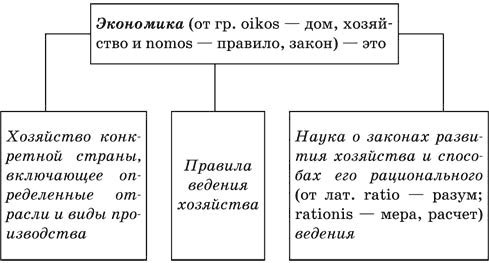 Приложение БГерб бухгалтеров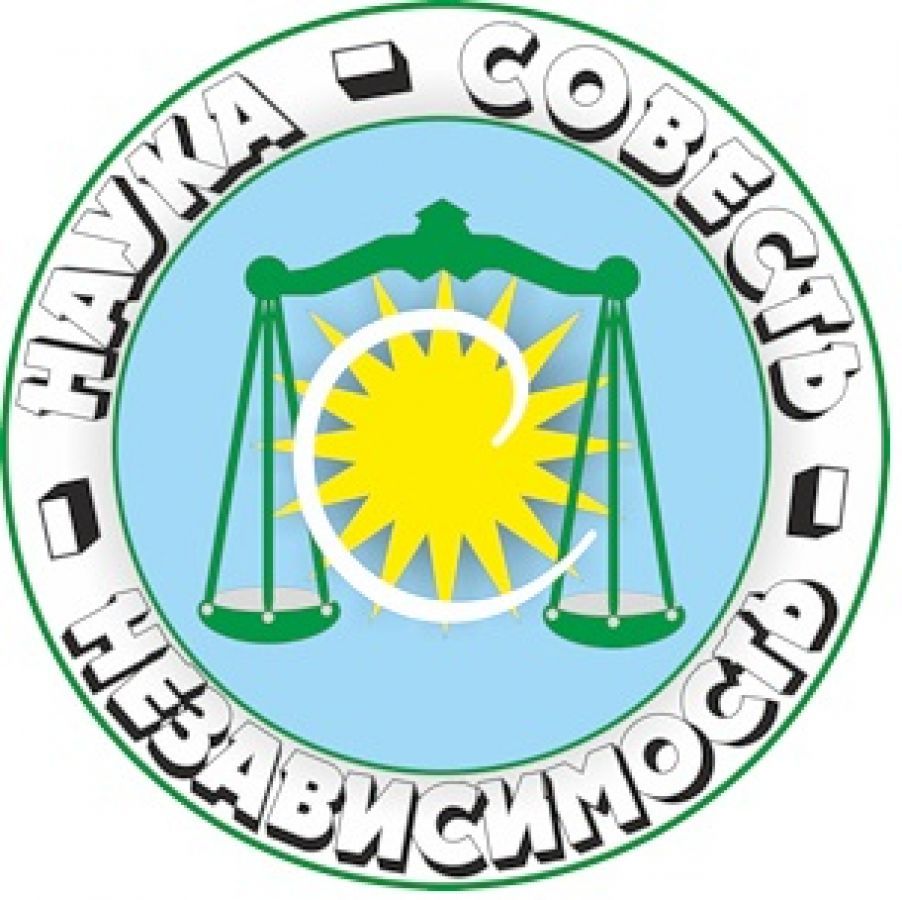 Введение41. Тематические план учебной дисциплины «Введение в специальность»для специальности 38.02.01 «Экономика и бухгалтерский учет» (по отраслям)62. Содержание учебной дисциплины73. Практические задания 9Практическое занятие №1: Определение субъектов  и объектов экономики9Практическое занятие №2: Сравнительная характеристика экономических систем10Практическое занятие №3: Характеристика основных этапов развития бухгалтерского учета13Практическое занятие №4: Бухгалтерский учет в Античной Греции, Античном Риме, Древнем Египте и Вавилонии17Практическое занятие №5: Применение двойной бухгалтерии на практике19Практическое занятие №6: Работа с нормативными актами в области бухгалтерского учета20Практическое занятие №7: Портрет современного бухгалтера21Практическое занятие №8: Заключение трудового договора21Практическое занятие №9: Характеристика этических принципов бухгалтера26Практическое занятие №10: Ознакомление с работой программы 1С:Предприятие294.  Перечень рефератов30Список использованных источников31Словарь экономических терминов32Приложение А  Понятие экономики34Приложение Б  Герб бухгалтеров34Вид учебной работы.Аудиторные занятия.Содержание обученияКоличество часовКоличество часовКоличество часовКоличество часовКоличество часовКоличество часовВид учебной работы.Аудиторные занятия.Содержание обучениямаксимальная учебная нагрузка обучающегосяАудиторные занятияАудиторные занятияАудиторные занятияВнеаудиторная самостоятельная работаВнеаудиторная самостоятельная работаВид учебной работы.Аудиторные занятия.Содержание обучениямаксимальная учебная нагрузка обучающегосявсегоиз нихиз нихВнеаудиторная самостоятельная работаВнеаудиторная самостоятельная работаВид учебной работы.Аудиторные занятия.Содержание обучениямаксимальная учебная нагрузка обучающегосявсеготеорети-ческихпракти-ческихВнеаудиторная самостоятельная работаВнеаудиторная самостоятельная работаРаздел 1. Основные понятия в экономике81177Тема 1.1  Основные понятия в экономике. Проблема ограниченности выбора40044Тема 1.2 Экономические системы в стране41133Внеаудиторная самостоятельная работаподготовка рефератов, докладов, презентацийРаздел 2. Истоки бухгалтерской профессии163301313Тема 2.1 Возникновение бухгалтерского учета 411033Тема 2.2 Возникновение учета в Древнем Египте и Вавилонии200022Тема 2.3 Возникновение учета в Античной Греции и Античном Риме200022Тема 2.4 Эпоха Возрождения и возникновение двойной бухгалтерии400044Тема 2.5 Ведение учета в России422044Внеаудиторная самостоятельная работаподготовка рефератов, докладов, презентацийРаздел 3. Профессия- бухгалтер122201010Тема 3.1 Место и роль бухгалтера в современном обществе300033Тема 3.2 Права, обязанности и ответственность бухгалтера311022Тема 3.3 Этические принципы бухгалтера31122Тема 3.4 Компьютерные технологии в работе бухгалтера300033Внеаудиторная самостоятельная работаподготовка рефератов, докладов, презентацийПромежуточная аттестация в форме  зачетаПромежуточная аттестация в форме  зачетаПромежуточная аттестация в форме  зачетаПромежуточная аттестация в форме  зачетаПромежуточная аттестация в форме  зачетаПромежуточная аттестация в форме  зачетаПромежуточная аттестация в форме  зачетаВсего36660030Тип экономической системыПреимуществаНедостаткиСтранаДанные об остатках по счетам бухгалтерского учета на начало годаДанные об остатках по счетам бухгалтерского учета на начало годаДанные об остатках по счетам бухгалтерского учета на начало годаДанные об остатках по счетам бухгалтерского учета на начало годаДанные об остатках по счетам бухгалтерского учета на начало годаДанные об остатках по счетам бухгалтерского учета на начало года(для всех вариантов)(для всех вариантов)(для всех вариантов)Номер и наименование счетаОстаткиНомер и наименование счетаНомер и наименование счетаНомер и наименование счетаОстаткиНомер и наименование счетана 01.01Номер и наименование счетаНомер и наименование счетаНомер и наименование счетана 01.01на 01.01на 01.011.2.3.4.67 Расчеты по долгосрочным кредитам и67 Расчеты по долгосрочным кредитам и67 Расчеты по долгосрочным кредитам и67 Расчеты по долгосрочным кредитам и01Основные средства314 000займамзаймам100 00068 Расчеты по налогам и сборам68 Расчеты по налогам и сборам68 Расчеты по налогам и сборам68 Расчеты по налогам и сборам68.1 Налог на доходы физических лиц68.1 Налог на доходы физических лиц68.1 Налог на доходы физических лиц68.1 Налог на доходы физических лиц02Амортизация основных средств60 880(К)12 36004Нематериальные активы60 50068.2 Налог на прибыль68.2 Налог на прибыль68.2 Налог на прибыль-05Амортизация нематериальныхактивовактивов24 40068.3 НДС (К)68.3 НДС (К)42 75610Материалы57 64068.6 Налог на имущество (Д)68.6 Налог на имущество (Д)68.6 Налог на имущество (Д)68.6 Налог на имущество (Д)1 90069 Расходы по социальному страхованию69 Расходы по социальному страхованию69 Расходы по социальному страхованию69 Расходы по социальному страхованиюи обеспечениюи обеспечению69.1Расходыпосоциальному19НДС по приобретенным ценностям-страхованию (К)страхованию (К)6 38069.2Расчетыпопенсионному43Готовая продукция27 032обеспечению (К)обеспечению (К)31 40069.3Расчеты69.3Расчетыпообязательному50Касса500медицинскому страхованию (К)медицинскому страхованию (К)медицинскому страхованию (К)медицинскому страхованию (К)4 10070 Расчеты с персоналом по оплате труда70 Расчеты с персоналом по оплате труда70 Расчеты с персоналом по оплате труда70 Расчеты с персоналом по оплате труда51Расчетный счет141404(К)72 00055Специальные счета в банках-71 Расчеты с подотчетными лицами (Д)71 Расчеты с подотчетными лицами (Д)71 Расчеты с подотчетными лицами (Д)71 Расчеты с подотчетными лицами (Д)34076.5 Расчеты с различными дебиторами и76.5 Расчеты с различными дебиторами и76.5 Расчеты с различными дебиторами и76.5 Расчеты с различными дебиторами и58Финансовые вложения82 000кредиторами (К)кредиторами (К)91 06060Расчеты с поставщиками (К)107 76080 Уставный капитал80 Уставный капитал80 Уставный капитал110 00062Расчеты с покупателями (Д)-83 Добавочный капитал83 Добавочный капитал83 Добавочный капитал-66Расчеты по краткосрочнымкредитам и займамкредитам и займам-84 Нераспределенная прибыль84 Нераспределенная прибыль84 Нераспределенная прибыль84 Нераспределенная прибыль22 220№Содержание операцийСодержание операцийСодержание операцийСодержание операцийСодержание операцийДтКтСуммаДокументыДокументыДокументыДокументы№Содержание операцийСодержание операцийСодержание операцийСодержание операцийСодержание операцийДтКт(руб.)ДокументыДокументыДокументыДокументы(руб.)1.Объявлен уставный капиталОбъявлен уставный капиталОбъявлен уставный капиталОбъявлен уставный капиталОбъявлен уставный капитал75802 000 000УчредительныйУчредительныйдоговор,бухгалтерская справкабухгалтерская справкабухгалтерская справкабухгалтерская справка2.Учредителем (физ лицо) внесены вУчредителем (физ лицо) внесены вУчредителем (физ лицо) внесены вУчредителем (физ лицо) внесены вУчредителем (физ лицо) внесены вУчредителем (физ лицо) внесены вУчредителем (физ лицо) внесены в5075800 000УчредительныйУчредительныйдоговор,качестве вклада в уставный капиталкачестве вклада в уставный капиталкачестве вклада в уставный капиталкачестве вклада в уставный капиталкачестве вклада в уставный капиталкачестве вклада в уставный капиталкачестве вклада в уставный капиталприходный кассовый ордер,приходный кассовый ордер,приходный кассовый ордер,приходный кассовый ордер,наличные денежные средстваналичные денежные средстваналичные денежные средстваналичные денежные средствакассовая книгакассовая книга3.Учредителем (юр лицо) внесены вУчредителем (юр лицо) внесены вУчредителем (юр лицо) внесены вУчредителем (юр лицо) внесены вУчредителем (юр лицо) внесены вУчредителем (юр лицо) внесены вУчредителем (юр лицо) внесены в5175800 000УчредительныйУчредительныйдоговор,качестве вклада в уставный капиталкачестве вклада в уставный капиталкачестве вклада в уставный капиталкачестве вклада в уставный капиталкачестве вклада в уставный капиталкачестве вклада в уставный капиталкачестве вклада в уставный капиталобъявлениенанавзносденежные средства на расчетный счетденежные средства на расчетный счетденежные средства на расчетный счетденежные средства на расчетный счетденежные средства на расчетный счетденежные средства на расчетный счетналичными, выписканаличными, выписканаличными, выписканаличными, выписка4.Отражено поступление автомобиля вОтражено поступление автомобиля вОтражено поступление автомобиля вОтражено поступление автомобиля вОтражено поступление автомобиля вОтражено поступление автомобиля вОтражено поступление автомобиля в0875400 000Учредительный договорУчредительный договорУчредительный договорУчредительный договоркачестве вклада в уставный капитал откачестве вклада в уставный капитал откачестве вклада в уставный капитал откачестве вклада в уставный капитал откачестве вклада в уставный капитал откачестве вклада в уставный капитал откачестве вклада в уставный капитал отГригорьева С.С.Григорьева С.С.Григорьева С.С.5.Введеновэксплуатациюэксплуатациюосновноеосновноеосновное0108400 000Акт ввода в эксплуатациюАкт ввода в эксплуатациюАкт ввода в эксплуатациюАкт ввода в эксплуатациюсредство (автомобиль) срок полезногосредство (автомобиль) срок полезногосредство (автомобиль) срок полезногосредство (автомобиль) срок полезногосредство (автомобиль) срок полезногосредство (автомобиль) срок полезногосредство (автомобиль) срок полезногоОС, инвентарнаяОС, инвентарнаяОС, инвентарнаякарточкаиспользования 6 летиспользования 6 летиспользования 6 летучета основных средствучета основных средствучета основных средствучета основных средств6.Полученкраткосрочныйкраткосрочныйкраткосрочныйкредиткредитв5166120 000Кредитныйдоговор,банке, под 12% годовыхбанке, под 12% годовыхбанке, под 12% годовыхбанке, под 12% годовыхвыписка7.Отраженапокупка компьютерапокупка компьютерапокупка компьютерапокупка компьютераот086025 000Договоркупли-продажи,купли-продажи,купли-продажи,ООО «Диалтон»ООО «Диалтон»ООО «Диалтон»счет, доверенностьсчет, доверенностьсчет, доверенностьсчет, доверенность8.Отражен НДС, выделенный вОтражен НДС, выделенный вОтражен НДС, выделенный вОтражен НДС, выделенный вОтражен НДС, выделенный вОтражен НДС, выделенный вОтражен НДС, выделенный в19604500Счет-фактура,Счет-фактура,документах поставщикадокументах поставщикадокументах поставщикадокументах поставщика9.Введен вэксплуатациюэксплуатациюкомпьютеркомпьютеркомпьютер010825000Акт ОС-1,инвентарнаяАкт ОС-1,инвентарнаяАкт ОС-1,инвентарнаяАкт ОС-1,инвентарнаясрок полезного использования 3 годасрок полезного использования 3 годасрок полезного использования 3 годасрок полезного использования 3 годасрок полезного использования 3 годасрок полезного использования 3 годакарточка учетакарточка учетаосновныхсредств10.ОплаченопоставщикупоставщикупоставщикуОООООО605129500Платежноепоручение,поручение,«Диалтон» за компьютер«Диалтон» за компьютер«Диалтон» за компьютер«Диалтон» за компьютервыписка11.Принят НДС к возмещениюПринят НДС к возмещениюПринят НДС к возмещениюПринят НДС к возмещениюПринят НДС к возмещению68194500Запись книги покупокЗапись книги покупокЗапись книги покупокЗапись книги покупок12.Приобретены уПриобретены уПриобретены упоставщикапоставщикаОООООО1060118000ПоступлениеПоступлениеотдельныхотдельных«Кристина» материалы (сырье) для«Кристина» материалы (сырье) для«Кристина» материалы (сырье) для«Кристина» материалы (сырье) для«Кристина» материалы (сырье) для«Кристина» материалы (сырье) для«Кристина» материалы (сырье) дляобъектов ОСобъектов ОСизготовления готовой продукцииизготовления готовой продукцииизготовления готовой продукцииизготовления готовой продукцииизготовления готовой продукции13.Отражен НДС, выделенный вОтражен НДС, выделенный вОтражен НДС, выделенный вОтражен НДС, выделенный вОтражен НДС, выделенный вОтражен НДС, выделенный вОтражен НДС, выделенный в196018000Счет-фактураСчет-фактурадокументах поставщикадокументах поставщикадокументах поставщикадокументах поставщика14.Принят НДС к возмещениюПринят НДС к возмещениюПринят НДС к возмещениюПринят НДС к возмещениюПринят НДС к возмещению681918000Запись книги покупокЗапись книги покупокЗапись книги покупокЗапись книги покупок15.Произведена оплата поставщику ОООПроизведена оплата поставщику ОООПроизведена оплата поставщику ОООПроизведена оплата поставщику ОООПроизведена оплата поставщику ОООПроизведена оплата поставщику ОООПроизведена оплата поставщику ООО6051118000Платежноепоручение,поручение,«Кристина» за материалы (сырье)«Кристина» за материалы (сырье)«Кристина» за материалы (сырье)«Кристина» за материалы (сырье)«Кристина» за материалы (сырье)выписка16.Оказанытранспортные услугитранспортные услугитранспортные услугитранспортные услугиОООООО6290,1530Договор перевозки, счет-Договор перевозки, счет-Договор перевозки, счет-Договор перевозки, счет-«Меркурий»фактура, счет, акт обфактура, счет, акт обфактура, счет, акт обфактура, счет, акт обоказании услугоказании услуг17.Начислен НДС с суммы выручкиНачислен НДС с суммы выручкиНачислен НДС с суммы выручкиНачислен НДС с суммы выручкиНачислен НДС с суммы выручки90,36881Счет-фактураСчет-фактура18.ПоступилиПоступилинарасчетныйрасчетныйсчетсчет5162530Выписка,стороннеестороннееденежные средства от ООО «Меркурий»денежные средства от ООО «Меркурий»денежные средства от ООО «Меркурий»денежные средства от ООО «Меркурий»денежные средства от ООО «Меркурий»денежные средства от ООО «Меркурий»денежные средства от ООО «Меркурий»платежное поручениеплатежное поручениеплатежное поручениеплатежное поручение19.Аренда помещения ООО «Фрагмент»Аренда помещения ООО «Фрагмент»Аренда помещения ООО «Фрагмент»Аренда помещения ООО «Фрагмент»Аренда помещения ООО «Фрагмент»Аренда помещения ООО «Фрагмент»Аренда помещения ООО «Фрагмент»91,27610000Договор аренды, счетДоговор аренды, счетДоговор аренды, счетДоговор аренды, счет20.НДС, выделенный в документахНДС, выделенный в документахНДС, выделенный в документахНДС, выделенный в документахНДС, выделенный в документахНДС, выделенный в документахНДС, выделенный в документах1976Счет-фактураСчет-фактураарендодателяарендодателя